Please ensure that you have completed all sectionsof this form. Please do not send your CurriculumVitae (CV) or any Testimonials unless requested.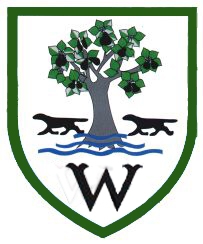 Woodrush High SchoolApplication FormTEACHINGWoodrush High SchoolApplication FormTEACHINGCandidate's Name	Post	We will use this form to help decide your suitability for the job so please ensure it is accurate and complete. You should complete all sections in black ink or typeface to assist with photocopying. Please do not send any curriculum vitae or testimonials unless asked to do so.  If you do not receive an invitation to interview within 1 week of the closing date, you should assume that your application has been unsuccessful.If you would like a copy of the form in large print, Braille, on audiotape please contact the person named on the accompanying details.Please return your completed form no later than the closing date.  Late applications may not be considered.Please return this form to:Miss Laura McClearyWoodrush High SchoolShawhurst LaneWythallWorcestershireB47 5JWEmail: hr@woodrush.org We will use this form to help decide your suitability for the job so please ensure it is accurate and complete. You should complete all sections in black ink or typeface to assist with photocopying. Please do not send any curriculum vitae or testimonials unless asked to do so.  If you do not receive an invitation to interview within 1 week of the closing date, you should assume that your application has been unsuccessful.If you would like a copy of the form in large print, Braille, on audiotape please contact the person named on the accompanying details.Please return your completed form no later than the closing date.  Late applications may not be considered.Please return this form to:Miss Laura McClearyWoodrush High SchoolShawhurst LaneWythallWorcestershireB47 5JWEmail: hr@woodrush.org 1.  Personal Details1.  Personal Details1.  Personal Details1.  Personal Details1.  Personal DetailsSurname /Family NameForenames(s):Former Surname/Family NamePreferred Title:Home Address:Contact Address (if different)DfES Reference No:NationalInsurance No:Telephone No:(Home/Mobile)Telephone No:(Work)Email Address:(Home)Email Address:(Work)PensionAre you in receipt of a Teacher’s Pension?	   Yes                NoIf yes, please specify reason and date:PensionAre you in receipt of a Teacher’s Pension?	   Yes                NoIf yes, please specify reason and date:PensionAre you in receipt of a Teacher’s Pension?	   Yes                NoIf yes, please specify reason and date:PensionAre you in receipt of a Teacher’s Pension?	   Yes                NoIf yes, please specify reason and date:PensionAre you in receipt of a Teacher’s Pension?	   Yes                NoIf yes, please specify reason and date:2.  Education, Training and Qualifications         Please give brief details of all training and other courses you have undertaken whether or not they are relevant to this post.2.  Education, Training and Qualifications         Please give brief details of all training and other courses you have undertaken whether or not they are relevant to this post.2.  Education, Training and Qualifications         Please give brief details of all training and other courses you have undertaken whether or not they are relevant to this post.2.  Education, Training and Qualifications         Please give brief details of all training and other courses you have undertaken whether or not they are relevant to this post.Name of School/College/UniversityattendedFrom - To(Month/Year)(*) Qualificationsincluding GradesDate Obtained(Month/Year)Schools (after age 11)Further or Higher Education(Full or Part Time)Teaching QualificationsAge Range Trained       Age Range Trained       Age Range Trained       Age Range Trained       Professional Development(relevant courses and other including dates)Professional Development(relevant courses and other including dates)Professional Development(relevant courses and other including dates)Professional Development(relevant courses and other including dates)Membership of Professional Bodies (excluding Teachers' Professional associations)Membership of Professional Bodies (excluding Teachers' Professional associations)Membership of Professional Bodies (excluding Teachers' Professional associations)Membership of Professional Bodies (excluding Teachers' Professional associations)* Applicants invited for interview will be required to produce documentary evidence of their qualifications* Applicants invited for interview will be required to produce documentary evidence of their qualifications* Applicants invited for interview will be required to produce documentary evidence of their qualifications* Applicants invited for interview will be required to produce documentary evidence of their qualifications3.  Employment/Work ExperiencePlease include any previous work experience, either paid, unpaid or voluntary starting with the most recent.3.  Employment/Work ExperiencePlease include any previous work experience, either paid, unpaid or voluntary starting with the most recent.3.  Employment/Work ExperiencePlease include any previous work experience, either paid, unpaid or voluntary starting with the most recent.3.  Employment/Work ExperiencePlease include any previous work experience, either paid, unpaid or voluntary starting with the most recent.3.  Employment/Work ExperiencePlease include any previous work experience, either paid, unpaid or voluntary starting with the most recent.3.  Employment/Work ExperiencePlease include any previous work experience, either paid, unpaid or voluntary starting with the most recent.3.  Employment/Work ExperiencePlease include any previous work experience, either paid, unpaid or voluntary starting with the most recent.3.  Employment/Work ExperiencePlease include any previous work experience, either paid, unpaid or voluntary starting with the most recent.3.  Employment/Work ExperiencePlease include any previous work experience, either paid, unpaid or voluntary starting with the most recent.3.  Employment/Work ExperiencePlease include any previous work experience, either paid, unpaid or voluntary starting with the most recent.3.  Employment/Work ExperiencePlease include any previous work experience, either paid, unpaid or voluntary starting with the most recent.3.  Employment/Work ExperiencePlease include any previous work experience, either paid, unpaid or voluntary starting with the most recent.3.  Employment/Work ExperiencePlease include any previous work experience, either paid, unpaid or voluntary starting with the most recent.Current/most recent School or other employer (with address)Current/most recent School or other employer (with address)Current/most recent School or other employer (with address)Current/most recent School or other employer (with address)Current/most recent School or other employer (with address)Current/most recent School or other employer (with address)Current/most recent School or other employer (with address)Current/most recent School or other employer (with address)Current/most recent School or other employer (with address)Current/most recent School or other employer (with address)Current/most recent School or other employer (with address)Current/most recent School or other employer (with address)Position Held:Full or Part Time:Present salary and point on pay spine:Present salary and point on pay spine:Date employment ceased if applicable:Date employment ceased if applicable:Date employment ceased if applicable:Date employment ceased if applicable:Date employment ceased if applicable:Date employment ceased if applicable:Date employment ceased if applicable:Date employment ceased if applicable:Date employment ceased if applicable:Date employment ceased if applicable:Date Started:Employing      Authority:Age Range:Boys/Girls/Mixed:Approx No. on Roll:Approx No. on Roll:Duties and Responsibilities:Duties and Responsibilities:Duties and Responsibilities:Duties and Responsibilities:Duties and Responsibilities:Duties and Responsibilities:Duties and Responsibilities:Duties and Responsibilities:Duties and Responsibilities:Duties and Responsibilities:Duties and Responsibilities:Duties and Responsibilities:Date Passed Threshold (if applicable):       Date Passed Threshold (if applicable):       Date Passed Threshold (if applicable):       Date Passed Threshold (if applicable):       Date Passed Threshold (if applicable):       Date Passed Threshold (if applicable):       Date Passed Threshold (if applicable):       Date Passed Threshold (if applicable):       Date Passed Threshold (if applicable):       Date Passed Threshold (if applicable):       Date Passed Threshold (if applicable):       Date Passed Threshold (if applicable):       Previous schools or other employers/employer and Employing AuthorityAge Range + Boys/Girls/ MixedApprox. No. on RollPosition held and responsibilities (and full time or part time)DatesDatesReasons forLeavingPrevious schools or other employers/employer and Employing AuthorityAge Range + Boys/Girls/ MixedApprox. No. on RollPosition held and responsibilities (and full time or part time)FromToReasons forLeaving4.  Supporting StatementPlease use this space to give information in support of your application for this post. You may wish to include details of any interests, experience, responsibilities or education philosophy which you consider relevant.5.  Convictions/DisqualificationsEXEMPT EMPLOYMENTAll posts involving direct contact with children are exempt from the Rehabilitation of Offenders Act 1974. However, amendments to the Exceptions Order 1975 (2013) provide that certain spent convictions and cautions are ‘protected’. These are not subject to disclosure to employers and cannot be taken into account. Guidance and criteria on filtering of these cautions and convictions can be found on the Disclosure and Barring Service website. Shortlisted candidates will be asked to provide details of all unspent convictions and those that would not be filtered, prior to the date of the interview. You may be asked for further information about your criminal history during the recruitment process. If your application is successful, this self-disclosure information will be checked against information from the Disclosure & Barring Service before your appointment is confirmed. 6. Reasonable Adjustments If you are called to interview, are there any adjustments required? Yes        No Please detail below the adjustments that are required and their purpose. This is not used as part of the selection process.5.  Convictions/DisqualificationsEXEMPT EMPLOYMENTAll posts involving direct contact with children are exempt from the Rehabilitation of Offenders Act 1974. However, amendments to the Exceptions Order 1975 (2013) provide that certain spent convictions and cautions are ‘protected’. These are not subject to disclosure to employers and cannot be taken into account. Guidance and criteria on filtering of these cautions and convictions can be found on the Disclosure and Barring Service website. Shortlisted candidates will be asked to provide details of all unspent convictions and those that would not be filtered, prior to the date of the interview. You may be asked for further information about your criminal history during the recruitment process. If your application is successful, this self-disclosure information will be checked against information from the Disclosure & Barring Service before your appointment is confirmed. 6. Reasonable Adjustments If you are called to interview, are there any adjustments required? Yes        No Please detail below the adjustments that are required and their purpose. This is not used as part of the selection process.5.  Convictions/DisqualificationsEXEMPT EMPLOYMENTAll posts involving direct contact with children are exempt from the Rehabilitation of Offenders Act 1974. However, amendments to the Exceptions Order 1975 (2013) provide that certain spent convictions and cautions are ‘protected’. These are not subject to disclosure to employers and cannot be taken into account. Guidance and criteria on filtering of these cautions and convictions can be found on the Disclosure and Barring Service website. Shortlisted candidates will be asked to provide details of all unspent convictions and those that would not be filtered, prior to the date of the interview. You may be asked for further information about your criminal history during the recruitment process. If your application is successful, this self-disclosure information will be checked against information from the Disclosure & Barring Service before your appointment is confirmed. 6. Reasonable Adjustments If you are called to interview, are there any adjustments required? Yes        No Please detail below the adjustments that are required and their purpose. This is not used as part of the selection process.5.  Convictions/DisqualificationsEXEMPT EMPLOYMENTAll posts involving direct contact with children are exempt from the Rehabilitation of Offenders Act 1974. However, amendments to the Exceptions Order 1975 (2013) provide that certain spent convictions and cautions are ‘protected’. These are not subject to disclosure to employers and cannot be taken into account. Guidance and criteria on filtering of these cautions and convictions can be found on the Disclosure and Barring Service website. Shortlisted candidates will be asked to provide details of all unspent convictions and those that would not be filtered, prior to the date of the interview. You may be asked for further information about your criminal history during the recruitment process. If your application is successful, this self-disclosure information will be checked against information from the Disclosure & Barring Service before your appointment is confirmed. 6. Reasonable Adjustments If you are called to interview, are there any adjustments required? Yes        No Please detail below the adjustments that are required and their purpose. This is not used as part of the selection process.5.  Convictions/DisqualificationsEXEMPT EMPLOYMENTAll posts involving direct contact with children are exempt from the Rehabilitation of Offenders Act 1974. However, amendments to the Exceptions Order 1975 (2013) provide that certain spent convictions and cautions are ‘protected’. These are not subject to disclosure to employers and cannot be taken into account. Guidance and criteria on filtering of these cautions and convictions can be found on the Disclosure and Barring Service website. Shortlisted candidates will be asked to provide details of all unspent convictions and those that would not be filtered, prior to the date of the interview. You may be asked for further information about your criminal history during the recruitment process. If your application is successful, this self-disclosure information will be checked against information from the Disclosure & Barring Service before your appointment is confirmed. 6. Reasonable Adjustments If you are called to interview, are there any adjustments required? Yes        No Please detail below the adjustments that are required and their purpose. This is not used as part of the selection process.7.  ReferencesPlease give details of two people who are able and willing to comment on your suitability for this job. If you are or have been employed, one should be your present or most recent employer.7.  ReferencesPlease give details of two people who are able and willing to comment on your suitability for this job. If you are or have been employed, one should be your present or most recent employer.7.  ReferencesPlease give details of two people who are able and willing to comment on your suitability for this job. If you are or have been employed, one should be your present or most recent employer.7.  ReferencesPlease give details of two people who are able and willing to comment on your suitability for this job. If you are or have been employed, one should be your present or most recent employer.7.  ReferencesPlease give details of two people who are able and willing to comment on your suitability for this job. If you are or have been employed, one should be your present or most recent employer.A.Name:	        Name:	        B.Name:	        A.Address:   Email address:Address:   Email address:B.Address:Email address:A.Telephone number:       Telephone number:       B.Telephone number:       A.Relationship to you e.g. Headteacher/Mentor/Line ManagerRelationship to you e.g. Headteacher/Mentor/Line ManagerB.Relationship to you e.g. Headteacher/Mentor/Line ManagerNote: Unless you specify otherwise, we will not consult you prior to approaching these referees.Note: Unless you specify otherwise, we will not consult you prior to approaching these referees.Note: Unless you specify otherwise, we will not consult you prior to approaching these referees.Note: Unless you specify otherwise, we will not consult you prior to approaching these referees.Note: Unless you specify otherwise, we will not consult you prior to approaching these referees.7.  Declaration 7.  Declaration 7.  Declaration 7.  Declaration 7.  Declaration I declare that the information given in this application form is correct and complete.I declare that the information given in this application form is correct and complete.I declare that the information given in this application form is correct and complete.I declare that the information given in this application form is correct and complete.Signature:Date:       /  /  Note: False statements or failure to disclosure any information requested in this application form may disqualify a candidate.Discovery after appointment may lead to dismissal or disciplinary action by the Authority.Note: False statements or failure to disclosure any information requested in this application form may disqualify a candidate.Discovery after appointment may lead to dismissal or disciplinary action by the Authority.Note: False statements or failure to disclosure any information requested in this application form may disqualify a candidate.Discovery after appointment may lead to dismissal or disciplinary action by the Authority.Note: False statements or failure to disclosure any information requested in this application form may disqualify a candidate.Discovery after appointment may lead to dismissal or disciplinary action by the Authority.Data Protection Act 1998 – Consent and Certification of DetailsAs part of the process of appointing a new teacher, the Authority may disclose information to, and request information from, thirdparties for the purpose of undertaking pre-employment checks. In accordance with the Data Protection Act 1998, your consent isrequired before approaching third parties for information in relation to pre-employment checks.Data Protection Act 1998 – Consent and Certification of DetailsAs part of the process of appointing a new teacher, the Authority may disclose information to, and request information from, thirdparties for the purpose of undertaking pre-employment checks. In accordance with the Data Protection Act 1998, your consent isrequired before approaching third parties for information in relation to pre-employment checks.Data Protection Act 1998 – Consent and Certification of DetailsAs part of the process of appointing a new teacher, the Authority may disclose information to, and request information from, thirdparties for the purpose of undertaking pre-employment checks. In accordance with the Data Protection Act 1998, your consent isrequired before approaching third parties for information in relation to pre-employment checks.Data Protection Act 1998 – Consent and Certification of DetailsAs part of the process of appointing a new teacher, the Authority may disclose information to, and request information from, thirdparties for the purpose of undertaking pre-employment checks. In accordance with the Data Protection Act 1998, your consent isrequired before approaching third parties for information in relation to pre-employment checks.Signature:Date:       /  /  Equal Opportunities Monitoring FormWoodrush High School is committed to the elimination of all forms of unjustifiable discrimination. Woodrush High School will actively pursue equality of opportunity for all by seeking to ensure that all prospective and existing employees are treated fairly. Personal circumstances and characteristics will only be considered when they can be justified as being relevant to employment. To enable the Woodrush High School to constantly monitor itself to ensure this commitment is fulfilled, we would ask all applicants to complete the questions detailed below.This information will be treated as completely confidential and will be used for monitoring purposesonly. This information will be detached from the application form on receipt and will not beconsidered during the selection process.Equal Opportunities Monitoring FormWoodrush High School is committed to the elimination of all forms of unjustifiable discrimination. Woodrush High School will actively pursue equality of opportunity for all by seeking to ensure that all prospective and existing employees are treated fairly. Personal circumstances and characteristics will only be considered when they can be justified as being relevant to employment. To enable the Woodrush High School to constantly monitor itself to ensure this commitment is fulfilled, we would ask all applicants to complete the questions detailed below.This information will be treated as completely confidential and will be used for monitoring purposesonly. This information will be detached from the application form on receipt and will not beconsidered during the selection process.Equal Opportunities Monitoring FormWoodrush High School is committed to the elimination of all forms of unjustifiable discrimination. Woodrush High School will actively pursue equality of opportunity for all by seeking to ensure that all prospective and existing employees are treated fairly. Personal circumstances and characteristics will only be considered when they can be justified as being relevant to employment. To enable the Woodrush High School to constantly monitor itself to ensure this commitment is fulfilled, we would ask all applicants to complete the questions detailed below.This information will be treated as completely confidential and will be used for monitoring purposesonly. This information will be detached from the application form on receipt and will not beconsidered during the selection process.Equal Opportunities Monitoring FormWoodrush High School is committed to the elimination of all forms of unjustifiable discrimination. Woodrush High School will actively pursue equality of opportunity for all by seeking to ensure that all prospective and existing employees are treated fairly. Personal circumstances and characteristics will only be considered when they can be justified as being relevant to employment. To enable the Woodrush High School to constantly monitor itself to ensure this commitment is fulfilled, we would ask all applicants to complete the questions detailed below.This information will be treated as completely confidential and will be used for monitoring purposesonly. This information will be detached from the application form on receipt and will not beconsidered during the selection process.Equal Opportunities Monitoring FormWoodrush High School is committed to the elimination of all forms of unjustifiable discrimination. Woodrush High School will actively pursue equality of opportunity for all by seeking to ensure that all prospective and existing employees are treated fairly. Personal circumstances and characteristics will only be considered when they can be justified as being relevant to employment. To enable the Woodrush High School to constantly monitor itself to ensure this commitment is fulfilled, we would ask all applicants to complete the questions detailed below.This information will be treated as completely confidential and will be used for monitoring purposesonly. This information will be detached from the application form on receipt and will not beconsidered during the selection process.Please tick as appropriate:1. Which of the following do you consider to be your ethnic origin?     These categories are based on the Census 2011 categories and recommended by the Commission for Racial Equality.Please tick as appropriate:1. Which of the following do you consider to be your ethnic origin?     These categories are based on the Census 2011 categories and recommended by the Commission for Racial Equality.Please tick as appropriate:1. Which of the following do you consider to be your ethnic origin?     These categories are based on the Census 2011 categories and recommended by the Commission for Racial Equality.Asian, Asian British, Asian English, Asian Scottish or Asian Welsh Asian/ Asian British Bangladeshi Chinese Indian Pakistani Other Asian Background (Specify if you wish: Asian, Asian British, Asian English, Asian Scottish or Asian Welsh Asian/ Asian British Bangladeshi Chinese Indian Pakistani Other Asian Background (Specify if you wish: White British English  Gypsy or Irish Traveller Irish Scottish Welsh Other White Background (Specify if you wish:Black, Black British, Black English, Black Scottish, or Black Welsh Black/ Black British African Caribbean Other Black Background (Specify if you wish: Black, Black British, Black English, Black Scottish, or Black Welsh Black/ Black British African Caribbean Other Black Background (Specify if you wish: Mixed  White and Asian  White and Black African White and Black Caribbean Other Mixed Background (Specify if you wish:Other Ethnic Group  Arab Other Mixed Background (Specify if you wish:Other Ethnic Group  Arab Other Mixed Background (Specify if you wish: Prefer not to say 2. Your Gender	   Male     Female     Prefer not to say 3. Have you ever identified as transgender?    Yes     No     Prefer not to say2. Your Gender	   Male     Female     Prefer not to say 3. Have you ever identified as transgender?    Yes     No     Prefer not to say2. Your Gender	   Male     Female     Prefer not to say 3. Have you ever identified as transgender?    Yes     No     Prefer not to say4. Your Age  16 – 24      25 – 34      35 – 44     45 – 54      55 – 64      65+      Prefer not to say4. Your Age  16 – 24      25 – 34      35 – 44     45 – 54      55 – 64      65+      Prefer not to say4. Your Age  16 – 24      25 – 34      35 – 44     45 – 54      55 – 64      65+      Prefer not to say5. Sexual Orientation 5. Sexual Orientation 5. Sexual Orientation   Bisexual      Gay Man      Gay Woman/Lesbian     Heterosexual/Straight      Prefer not to say       Other (Specify if you wish):   Bisexual      Gay Man      Gay Woman/Lesbian     Heterosexual/Straight      Prefer not to say       Other (Specify if you wish):   Bisexual      Gay Man      Gay Woman/Lesbian     Heterosexual/Straight      Prefer not to say       Other (Specify if you wish): 6. Marriage & Civil Partnership6. Marriage & Civil Partnership6. Marriage & Civil Partnership6. Marriage & Civil Partnership6. Marriage & Civil Partnership  Single   Married/Same Sex Civil Partnership      Separated but still legally married/same sex civil partnership      Divorced/Dissolved same sex civil partnership       Widowed/Surviving partner from same sex civil partner    Prefer not to say   Single   Married/Same Sex Civil Partnership      Separated but still legally married/same sex civil partnership      Divorced/Dissolved same sex civil partnership       Widowed/Surviving partner from same sex civil partner    Prefer not to say   Single   Married/Same Sex Civil Partnership      Separated but still legally married/same sex civil partnership      Divorced/Dissolved same sex civil partnership       Widowed/Surviving partner from same sex civil partner    Prefer not to say   Single   Married/Same Sex Civil Partnership      Separated but still legally married/same sex civil partnership      Divorced/Dissolved same sex civil partnership       Widowed/Surviving partner from same sex civil partner    Prefer not to say   Single   Married/Same Sex Civil Partnership      Separated but still legally married/same sex civil partnership      Divorced/Dissolved same sex civil partnership       Widowed/Surviving partner from same sex civil partner    Prefer not to say 7. Your Religion or Belief 7. Your Religion or Belief 7. Your Religion or Belief 7. Your Religion or Belief 7. Your Religion or Belief   No Religion    Buddhist    Christian (including Church of England, Catholic, Protestant and all other Christian denominations)  Sikh  No Religion    Buddhist    Christian (including Church of England, Catholic, Protestant and all other Christian denominations)  Sikh    Hindu   Jewish    Muslim    Other (specify if you wish:    Prefer not to say    Hindu   Jewish    Muslim    Other (specify if you wish:    Prefer not to say    Hindu   Jewish    Muslim    Other (specify if you wish:    Prefer not to say8. Your experience of mental health problems 8. Your experience of mental health problems 8. Your experience of mental health problems 8. Your experience of mental health problems 8. Your experience of mental health problems Would you describe yourself as someone who is experiencing or has experienced mental health problems?  Yes Please state how Woodrush can support you in your employment:  No  Prefer not to sayWould you describe yourself as someone who is experiencing or has experienced mental health problems?  Yes Please state how Woodrush can support you in your employment:  No  Prefer not to sayWould you describe yourself as someone who is experiencing or has experienced mental health problems?  Yes Please state how Woodrush can support you in your employment:  No  Prefer not to sayWould you describe yourself as someone who is experiencing or has experienced mental health problems?  Yes Please state how Woodrush can support you in your employment:  No  Prefer not to sayWould you describe yourself as someone who is experiencing or has experienced mental health problems?  Yes Please state how Woodrush can support you in your employment:  No  Prefer not to say9. DisabilityThe Equality Act 2010 defines a disabled person as someone who has a physical or mental impairment which has a substantial and long-term adverse effect on their ability to carry out normal day to day activities.Do you consider yourself to be disabled?  Yes      Please specify:  No  Prefer not to say 9. DisabilityThe Equality Act 2010 defines a disabled person as someone who has a physical or mental impairment which has a substantial and long-term adverse effect on their ability to carry out normal day to day activities.Do you consider yourself to be disabled?  Yes      Please specify:  No  Prefer not to say 9. DisabilityThe Equality Act 2010 defines a disabled person as someone who has a physical or mental impairment which has a substantial and long-term adverse effect on their ability to carry out normal day to day activities.Do you consider yourself to be disabled?  Yes      Please specify:  No  Prefer not to say 9. DisabilityThe Equality Act 2010 defines a disabled person as someone who has a physical or mental impairment which has a substantial and long-term adverse effect on their ability to carry out normal day to day activities.Do you consider yourself to be disabled?  Yes      Please specify:  No  Prefer not to say 9. DisabilityThe Equality Act 2010 defines a disabled person as someone who has a physical or mental impairment which has a substantial and long-term adverse effect on their ability to carry out normal day to day activities.Do you consider yourself to be disabled?  Yes      Please specify:  No  Prefer not to say 